Муниципальное бюджетное образовательное учреждение «Идрицкая средняя общеобразовательная школа»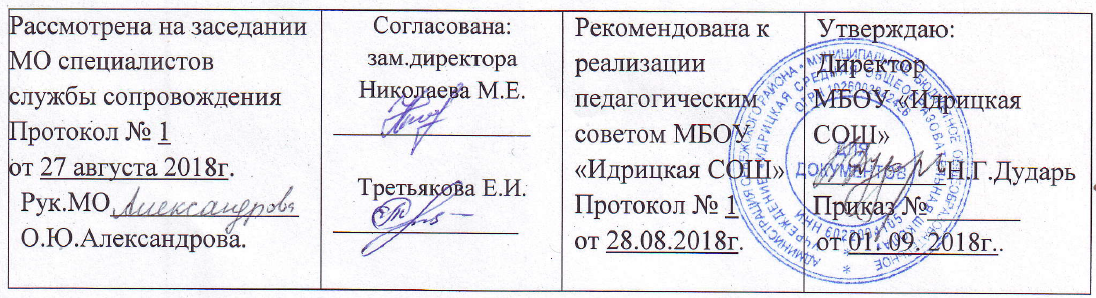 РАБОЧАЯ ПРОГРАММАКурса «Коррекция психомоторики и сенсорных процессов»для обучающихся 1-4 классов с легкой умственной отсталостью(интеллектуальными нарушениями)Разработала программу:             Педагог-психолог: Осипова Н.Г.Пояснительная запискаДанная рабочая программа является частью адаптированной основной образовательной программы, составленной  на основе Федерального государственного образовательного стандарта образования обучающихся с умственной отсталостью и адаптированной основной общеобразовательной программой начального общего образования  МБОУ «Идрицкая СОШ»  реализующего адаптированные основные общеобразовательные программы.Программа курса «Развитие психомоторных и сенсорных процессов» реализует основные положения Концепции о стандартах специального образования. В системе предметов образовательной школы курс «Развитие психомоторных и сенсорных процессов» реализует познавательную и социокультурную цели:- максимальная коррекция недостатков познавательных и эмоциональных процессов, моторных  и сенсорных функций обучающихся с нарушением интеллекта, на основе создания оптимальных условий познания ребенком каждого объекта, его свойств, качеств, признаков;- дать правильное многогранное представление об окружающей действительности, способствующее оптимизации психического развития ребенка и более эффективной социализации его в обществе.        Для достижения поставленных целей изучения «Развитие психомоторных и сенсорных процессов» необходимо формирование академических и жизненных компетенций и решение следующих практических задач:- способствовать полноценному психическому и личностному развитию школьника, коррекции недостатков познавательной деятельности обучающихся путем целенаправленного систематического развития у них правильного восприятия цвета, формы, величины, пространственного расположения предметов;- выявлять психологические причины, вызывающие затруднения в процессе адаптации обучающихся к школьному обучению;- развивать и корректировать психические функции учащихся;- развивать способность учащихся к обобщениям; содействовать развитию у воспитанников аналитико-синтетической деятельности, умения сравнивать, классифицировать;- развивать целостную психолого-педагогическую культуру- научить учащихся сочувствовать другим, сверстникам, взрослым и живому миру; снижать уровень агрессивности;- снижать эмоциональную напряженность учащихся; создавать ситуацию успеха;- корректировать поведение учащихся с помощью игротерапии;- изучать индивидуально-психофизические особенности учащихся;- способствовать развитию мелкой моторики пальцев рук и речи обучающихся, исправлять недостатки их общей моторики совершенствовать их зрительно-двигательную координацию и ориентацию в пространстве.ОБЩАЯ ХАРАКТЕРИСТИКА УЧЕБНОГО ПРЕДМЕТА «РАЗВИТИЕ ПСИХОМОТОРНЫХ ИСЕНСОРНЫХ ПРОЦЕССОВ»         Основной задачей образовательного процесса является преодоление психофизических недостатков обучающихся, препятствующих успешному освоению учебных навыков. В начальных классах фронтальная коррекционно-развивающая направленность учебного процесса сочетается с проведением специальных коррекционно-развивающих занятий «Развитие психомоторики и сенсорных процессов».        Данный курс предполагает создание оптимальных условий познания ребенком каждого объекта в совокупности сенсорных свойств, качеств, признаков. Занятия способствуют формированию у обучающихся правильного многогранного полифункционального представления об окружающей действительности. В свою очередь, оптимизация психического развития ребенка способствует эффективной социализации его в обществе.       Коррекционная работа требует специально созданной предметно-пространственной развивающей среды, к которой относятся сенсорно-стимулирующее пространство, сенсорные уголки, дидактические игры и пособия.         В основе программы лежит комплексный подход. Он предполагает решение на одном занятии разных, но взаимосвязанных задач из нескольких разделов программы. Это способствует целостному психическому развитию ребенка. На занятиях применяются разные формы организации детей: сидя полукругом на стульях или на ковре, находясь за одноместными партами или расположившись в разных концах кабинета, либо за круглым столом.        Программа детализирует и раскрывает содержание стандарта, определяет общую стратегию обучения, воспитания  и развития обучающихся средствами курса в соответствии с целями стандарта – введение в культуру ребенка.          В программу включены занятия, способствующие овладению представлениями об окружающем мире. Занятия позволяют формировать на основе активизации работы всех органов чувств адекватное восприятие явлений и объектов окружающей действительности в совокупности их свойств.        В программу включены мероприятия, способствующие формированию способности эстетически воспринимать окружающий мир во всем многообразии свойств и признаков его объектов (цветов, вкусов, запахов, звуков, ритмов).         В программе четко просматриваются два основных направления работы: формирование знаний сенсорных эталонов — определенных систем и шкал, являющихся общепринятыми мерками, которые выработало человечество (шкала величин, цветовой спектр, система фонем и др.), и обучение использованию специальных (перцептивных) действий, необходимых для выявления свойств и качеств какого-либо предмета.         Развитие сенсорной системы тесно связано с развитием моторной системы, поэтому в программу включены задачи совершенствования координации движений, преодоления моторной неловкости, скованности движений, развития мелкой моторики руки и др.         Овладение сенсорными эталонами как способами ориентировки в предметном мире, формирование сенсорно- перцептивных действий невозможно без закрепления опыта ребенка в слове. Через все разделы программы в качестве обязательной прошла задача постепенного усложнения требований к проговариванию деятельности обучающихся: от овладения соответствующей терминологией до развернутого сопровождения собственных действий речью и вербального определения цели и программы действий, т. е. планирования.        В каждом занятии предусмотрено программой проведение кинезиологических упражнений для развития межполушарноrо взаимодействия. Эти упражнения улучшают мыслительную деятельность, синхронизируют работу полушарий, способствуют улучшению запоминания, повышают устойчивость внимания, облегчают процесс письма.ОПИСАНИЕ МЕСТА УЧЕБНОГО ПРЕДМЕТА «РАЗВИТИЕ ПСИХОМОТОРНЫХ И СЕНСОРНЫХ ПРОЦЕССОВ» В УЧЕБНОМ ПЛАНЕ   Предмет «Развитие психомоторных и сенсорных процессов» входит в коррекционно-развивающую область учебного плана .Занятия проводятся с учётом возрастных и индивидуальных особенностей обучающихся.СТРУКТУРА ПРОГРАММЫ УЧЕБНОГО ПРЕДМЕТА «РАЗВИТИЕ ПСИХОМОТОРНЫХ И СЕНСОРНЫХ ПРОЦЕССОВ»Программа «Развитие психомоторики и сенсорных процессов» имеет концентрическую структуру. В каждом последующем классе задания усложняются, увеличивается объем материала, наращивается темп выполнения работы.Основным содержанием занятий по программе «Развитие психомоторики и сенсорных процессов» являются:Дидактические игры на формирование у воспитанников представлений о цвете, форме, величине и других сенсорных характеристиках окружающих предметов;Упражнения, развивающие внимание, память, мыслительные операции, творческие способности;Пальчиковая гимнастика и задания на коррекцию мелкой моторики пальцев рук;Игры малой и средней подвижности на развитие общей моторики и координации движений учащихся младших классов с нарушением развития.Структура программы коррекционных занятий по развитию психомоторики и сенсорных процессов включает в себя следующие разделы:Формирование сенсорных эталонов цвета, формы, величины; конструирование предметовРазвитие крупной и мелкой моторики, графомоторных навыковКинестетическое и кинетическое развитиеТактильно-двигательное восприятиеРазвитие слухового восприятия и слуховой памятиВосприятие пространстваРазвитие зрительного восприятия и зрительной памятиВосприятие времениРазвитие мыслительных операцийЛИЧНОСТНЫЕ И ПРЕДМЕТНЫЕ РЕЗУЛЬТАТЫ ИЗУЧЕНИЯ УЧЕБНОГО ПРЕДМЕТА «РАЗВИТИЕ ПСИХОМОТОРНЫХ И СЕНСОРНЫХ ПРОЦЕССОВ»В результате целенаправленной деятельности на занятиях по развитию психомоторики и сенсорных процессов происходит достижение двух видов результатов, личностных и предметных:Личностные результаты:Целенаправленно выполнять действия по инструкции;Самопроизвольно согласовывать свои движения и действия;Опосредовать свою деятельность речью.Определять и высказывать самые простые общие для всех людей правила поведения при сотрудничестве (этические нормы).Уметь адекватно оценивать свои силы, понимать, что можно и чего нельзя.Развивать у ребёнка любознательность, наблюдательность, способность замечать новое.Предметные результаты:Ориентироваться на сенсорные эталоны;Узнавать предметы по заданным признакам;Сравнивать предметы по внешним признакам;Классифицировать предметы по форме, величине, цвету;Составлять сериационные  ряды предметов и их изображений по разным признакам;Практически выделять признаки и свойства объектов и явлений;Давать полное описание объектов и явлений;Различать противоположно направленные действия и явления;Определить последовательность событий;Ориентироваться в пространстве;Своевременная психолого-педагогическая помощь учащимся начальных классов является необходимой предпосылкой их успешного обучения и воспитания в среднем и старшем звене.Методы:ДиагностикаРолевое проигрываниеАнализ ситуацийДидактическая играБеседаМетоды оценки эффективности психокоррекционной работыОценка эффективности психокоррекционной и развивающей работы проводится качественно и количественно. Количественная оценка предполагает определение количественных показателей, соответствующих динамике психологических (психических) изменений на различных этапах психокоррекционной работы.Положительная динамика - 1 балл.Под положительной динамикой понимаются изменения, в полной мере соответствующие целям и задачам коррекции:- полное усвоение нового опыта, полученного учащимся в ходе коррекционных занятий;- применение данного опыта в новых психокоррекционных ситуациях;- применение данного опыта в учебной и повседневной жизнедеятельности.Частично положительная динамика - 0,5 балла.Под частично положительной динамикой понимаются частичные, т. е. не в полной мере соответствующие целям и задачам коррекции, изменения в состоянии учащегося:- частичное усвоение нового опыта;- частичное применение данного опыта в новых учебных и психокоррекционных ситуациях;- затруднение переноса нового опыта в повседневную жизнь.Отсутствие динамики - 0 баллов.Под отсутствием динамики понимается невозможность достижения психокоррекционных целей и задач.- нечувствительность учащегося к новому опыту;- невозможность применения новых знаний в незнакомых ситуациях;- невозможность переноса частично усвоенного опыта в повседневную жизнь.Описание разделов программы.Все разделы программы курса занятий взаимосвязаны, по каждому спланировано усложнение заданий от 1 к 4 классу. В основе предложенной системы лежит комплексный подход, предусматривающий решение на одном занятии разных, но однонаправленных задач из нескольких разделов программы, способствующих целостному психическому развитию ребенка (развитие мелкой моторки, формирование представлений о форме предмета, развитие тактильного восприятия или упражнения на развитие крупной моторики, пространственная ориентировка в классной комнате, развитие зрительной памяти).1 классОбследование детей, комплектование групп для коррекционных занятий (3 ч).Раздел 1. Формирование сенсорных эталонов цвета, формы, величины; конструирование предметов (20 часов).Формирование сенсорных эталонов плоскостных геометрических фигур (круг, квадрат, прямоугольник, треугольник) на эмпирическом уровне в процессе выполнения упражнений. Выделения признаков формы; называние основных геометрических фигур. Классификация предметов и их изображений по форме, по показу. Работа с геометрическим конструктором. Сопоставление двух предметов контрастных величин по высоте, длине, ширине, толщине; обозначение словом. Различение и выделение основных цветов (красный, жёлтый, синий, чёрный, белый). Конструирование фигур и предметов из составляющих частей (2-3 детали). Составление целого из частей на разрезном наглядном материале (2-3 детали).Раздел 2. Развитие крупной и мелкой моторики, графомоторных навыков (16 часов)Развитие крупной моторики. Целенаправленность выполнения действий и движений по инструкции педагога (броски в цель, ходьба по «дорожке следов»). Согласованность действий и движений разных частей тела (повороты и броски, наклоны и повороты). Развитие и координация движений кисти рук и пальцев. Пальчиковая гимнастика. Специальные упражнения для удержания письменных принадлежностей. Развитие координации движения руки и глаза (нанизывание бус, завязывание узелков, бантиков). Обводка, штриховка по трафарету. Аппликация. Сгибание бумаги.Раздел 3. Кинестетическое и кинетическое развитие (2 часа).Формирование ощущений от различных поз и движений тела, верхних и нижних конечностей, головы. Выполнение упражнений по заданию педагога, обозначение, словом положения различных частей тела. Выразительность движений (имитация повадок зверей, игра на различных музыкальных инструментах).Раздел 4. Тактильно-двигательное восприятие (7 часов).Разные предметы обладают рядом свойств, которые невозможно познать с помощью только, например, зрительного или слухового анализатора. Формирование ощущений этого вида у детей с интеллектуальной недостаточностью затруднено. Сложность создания осязательного образа предмета у ребенка объясняется его формированием на основе синтеза массы тактильных и кинестетических сигналов, полноценной работы кожно-механического анализатора, развития мышечно-двигательной чувствительности. Для формирования полноты представлений у детей об объектах окружающего мира предлагается определить на ощупь плоскостные фигуры и предметы, их величины. Работа с пластилином (раскатывание). Игры с крупной мозаикой.Раздел 5. Развитие слухового восприятия и слуховой памяти (4 часов).Различение звуков окружающей среды (стук, стон, звон, гудение, жужжание) и музыкальных звуков. Различение речевых и неречевых звуков. Подражание неречевым и речевым звукам.Раздел 6. Восприятие пространства (7 часов).Ориентировка на собственном теле: дифференциация правой/левой руки; правой/левой ноги; правой/левой части тела. Определения расположения предметов в пространстве (справа – слева, вверху – внизу и др.). Движения в заданном направлении в пространстве (вперёд, назад…). Ориентировка в помещении по инструкции педагога. Ориентировка в линейном ряду (порядок следования). Пространственная ориентировка на листе бумаги (центр, верх, низ, правая, левая сторона).Раздел 7. Развитие зрительного восприятия и зрительной памяти (5 часов).Формирование навыков зрительного анализа и синтеза (обследование предметов, состоящих из 2-3 деталей, по инструкции педагога). Дифференцированное зрительное восприятие двух предметов: нахождение отличительных и общих признаков. Определение изменений в предъявленном ряду. Нахождение «лишней» игрушки, картинки. Упражнения для профилактики и коррекции зрения.Раздел 8. Восприятие времени (4 часов).Сутки. Части суток. Работа с графической моделью «Сутки». Обозначение в речи временных представлений. Последовательность событий (смена времени суток). Вчера, сегодня, завтра. Дни недели.Учащиеся должны уметь:- целенаправленно выполнять действия по инструкции педагога;- правильно пользоваться письменными принадлежностями;- анализировать и сравнивать предметы по одному из указанных признаков: форма, величина, цвет;- различать основные цвета;- классифицировать геометрические фигуры;- составлять предмет из частей;- определять на ощупь величину предмета;- зрительно определять отличительные и общие признаки двух предметов;- различать речевые и неречевые звуки;- ориентироваться на плоскости листа бумаги и на собственном теле;- выделять части суток и определять порядок дней недели.2 классОбследование детей, комплектование групп для коррекционных занятий (2 ч).Раздел 1. Формирование сенсорных эталонов цвета, формы, величины; конструирование предметов (17 часов).Формирование набора эталонов геометрических фигур и их вариантов (круг, квадрат, прямоугольник, треугольник, куб, шар); обозначение словом. Сравнение 2-3 предметов по основным параметрам величины (размер, высота, длина, толщина), обозначение словом. Группировка предметов по одному-двум признакам (по форме и величине, по цвету и форме). Составление сериационных рядов из 3-4 предметов по заданному признаку. Различение цветов и оттенков. Подбор оттенков цвета к основным цветам. Конструирование предметов из геометрических фигур (2-4 детали – машина, дом…). Различение основных частей хорошо знакомых предметов. Составление целого из частей на разрезном наглядном материале (3-4 детали).Раздел 2. Развитие крупной и мелкой моторики, графомоторных навыков (15 часов).Обучение целенаправленным действиям по инструкции педагога, состоящих из 2-3-х звеньев. Координация движений (игры типа «Тир», игры с мячом, обручем). Пальчиковая гимнастика с речевым сопровождением. Развитие моторики руки, формирование графических навыков. Обводка и рисование по трафарету. Штриховка в разных направлениях. Синхронность работы обеих рук (штриховка, нанизывание). Работа с ножницами. Аппликация. Графический диктант по показу.Раздел 3. Кинестетическое и кинетическое развитие (3 часа).Формирование ощущений от статических и динамических движений различных частей тела (верхние и нижние конечности, голова, тело), вербализация ощущений. Игры типа «Зеркало»: копирование поз и движений ведущего. Имитация движений и поз (повадки животных, природных явлений).Раздел 4. Тактильно-двигательное восприятие (5 часа).Определение на ощупь предметов с разными свойствами (мягкие, жёсткие, холодные, тёплые, гладкие, шершавые). Определение на ощупь формы предметов. Работа с пластилином и глиной (твёрдое и мягкое состояние). Игры со средней мозаикой.Раздел 5. Развитие слухового восприятия и слуховой памяти (4 часов).Дифференцировка звуков шумовых и музыкальных инструментов (погремушка, колокольчик, бубен, гармошка, барабан, ложки). Характеристика звуков по громкости и длительности (шумы, музыкальные и речевые звуки). Различение мелодии по характеру (весёлая, грустная). Подражание звукам окружающей среды. Различение по голосу знакомых людей.Раздел 6. Восприятие пространства (8 часов).Ориентировка в помещении, понятия «ближе» - «дальше»; движение в заданном направлении, обозначение словом направления движения. Ориентировка в поле листа (выделение всех углов). Расположение плоскостных и объёмных предметов в вертикальном и горизонтальном поле листа. Выражение пространственных отношений между конкретными объектами посредством предлогов. Пространственная ориентировка на поверхности парты.Раздел 7. Развитие зрительного восприятия и зрительной памяти (10 часов).Формирование произвольности зрительного восприятия и зрительной памяти. Определение изменений в предъявленном ряду картинок, игрушек, предметов. Нахождение различий у двух сходных сюжетных картинок. Различение «наложенных» изображений предметов (2-3 изображения). Запоминание 3-4 предметов, игрушек и воспроизведение их в исходной последовательности. Упражнения для профилактики и коррекции зрения.Раздел 8. Восприятие времени (4 часов).Порядок месяцев в году. Времена года. Работа с графической моделью «Времена года». Измерение времени (сутки, неделя, месяц). Часы, их составляющие (циферблат, стрелки). Определение времени по часам (с точностью до 1 часа).Учащиеся должны уметь:- определять разницу между предметами по форме, величине, цвету;- различать основные цвета и их оттенки;- конструировать предметы из геометрических фигур;- узнавать предмет по части;- определять на ощупь разные свойства предметов;- находить различия у двух сходных сюжетных картинок;- различать «наложенные» изображения предметов;- различать вкусовые качества;- сравнивать музыкальные звуки по громкости и длительности звучания;- различать характер мелодии;- ориентироваться в помещении, двигаться в заданном направлении;- соотносить времена года с названиями месяцев.3 классОбследование детей, комплектование групп для коррекционных занятий (2 час).Раздел 1. Формирование сенсорных эталонов цвета, формы, величины; конструирование предметов (16 часов).Соотнесение геометрических фигур с предметами окружающей обстановки. Сравнение и обозначение словом формы 3-4 предметов. Сравнение двух объёмных геометрических фигур – круга и овала. Комбинирование разных форм из геометрического конструктора. Сравнение и обозначение словом величин разных предметов по двум параметрам (длинный и широкий, узкий и короткий). Сопоставление частей и деталей предмета по величине. Составление сериационных рядов из 4-5 предметов по заданному признаку величины. Цветовой спектр. Цвета тёплые и холодные. Узнавание предмета по его отдельным частям. Составление предмета или целостной конструкции из более мелких деталей (5-6 деталей). Составление целого из частей на разрезном наглядном материале (4-5 деталей с разрезами по диагонали и вертикали).Раздел 2. Развитие крупной и мелкой моторики, графомоторных навыков (15 часов).Развитие согласованности движений на разные группы мышц (броски в цель, кольцеброс, игры с мячом, обручем). Обучение целенаправленным действиям по трёхзвенной инструкции педагога. Развитие моторики руки. Пальчиковая гимнастика с речевым сопровождением. Совершенствование точности движений (завязывание, развязывание, застёгивание). Обводка контуров изображений предметов и геометрических фигур, дорисовывание незаконченных геометрических фигур. Рисование бордюров. Графический диктант (зрительный и на слух). Вырезание ножницами из бумаги по контуру предметных изображений. Работа в технике «объёмной» и «рваной» аппликации.Раздел 3. Кинестетическое и кинетическое развитие (2 часа).Формирование ощущений от статических и динамических поз различных мелких частей лица и тела (глаза, рот, пальцы). Выполнение упражнений по заданию педагога, вербализация собственных ощущений. Выразительность движений – имитация животных (походка гуся, зайца, кенгуру…), инсценирование.Раздел 4. Тактильно-двигательное восприятие (6 часов).Определение различных свойств и качеств предметов на ощупь (мягкие – жёсткие, мелкие – крупные). Восприятие поверхности на ощупь (гладкая – шершавая; колючая - пушистая). Нахождение на ощупь контура нужного предмета из 2-3 предложенных. Работа с глиной, тестом и пластилином (раскатывание, скатывание, вдавливание). Игры с сюжетной мозаикой.Раздел 5. Развитие слухового восприятия и слуховой памяти (2 часов).Определение направления звука в пространстве (справа – слева – спереди – сзади). Выполнение действий по звуковому сигналу. Различение мелодий по темпу; прослушивание музыкальных произведений. Развитие чувства ритма.Раздел 6. Развитие восприятия пространства (5 часов).Ориентировка в помещении по инструкции педагога. Понятия: выше – ниже, левее – правее, рядом и др. Вербальное обозначение пространственных отношений с использованием предлогов. Развитие пространственногопраксиса. Моделирование пространственного расположения объектов относительно друг друга (мебели в комнате) по инструкции педагога. Ориентировка на вертикально расположенном листе бумаги. Деление листа на глаз на 2 и 4 равные части. Пространственная ориентировка на поверхности парты, расположение и перемещение предметов по инструкции педагога.Раздел 7. Восприятие времени (4 часов).Определение времени по часам. Объёмность времени (сутки, неделя, месяц, год). Длительность временных интервалов (1 час, 1 минута, 1 секунда). Времена года, их закономерная смена.Раздел 8. Развитие мыслительных операций (16 часов)Формирование умения устанавливать причинно-следственных связей; нахождение элементарных аналогий, формирование понимания скрытого смысла, развитие адекватных реакций на юмор.Учащиеся должны уметь:- целенаправленно выполнять действия по трёх- и четырёхзвенной инструкции педагога;- дорисовывать незаконченные изображения;- группировать предметы по двум заданным признакам формы, величины или цвета, обозначать словом;- составлять цветовую гамму от тёмного до светлого тона разных оттенков;- конструировать предметы из 5-6 деталей, геометрических фигур;- определять на ощупь поверхность предметов, обозначать в слове качества и свойства предметов;- зрительно дифференцировать 2-3 предмета по неярко выраженным качествам, определять их словом;- классифицировать предметы и явления на основе выделенных свойств и качеств;- различать запахи и вкусовые качества, называть их;- сравнивать предметы по тяжести на глаз, взвешивать на руке;- действовать по звуковому сигналу; адекватно ориентироваться на плоскости и в пространстве; выражать пространственные отношения с помощью предлогов;- определять время по часам.4 классОбследование детей, комплектование групп для коррекционных занятий (2 час).Раздел 1. Формирование сенсорных эталонов цвета, формы, величины; конструирование предметов (14 часов).Группировка предметов по двум самостоятельно выделенным признакам; обозначение словом. Сравнение и группировка предметов по заданным параметрам формы, величины, цвета. Составление сериационных рядов по самостоятельно выделенным признакам из 5-6 предметов. Использование простых мерок для измерения и сопоставления предметов. Смешивание цветов. Определение постоянных цветов (белый снег, зелёный огурец и т.д.). Узнавание целого по одному фрагменту. Определение предмета по словесному описанию. Конструирование сложных форм предметов с использованием объёмных геометрических фигур (треугольная призма, цилиндр и др.) из 6-8 элементов. Составление целого из частей на разрезном наглядном материале, предъявленном в произвольном порядке (5-7 частей).Раздел 2. Развитие крупной и мелкой моторики, графомоторных навыков (12 часов).Развитие согласованности движений на разные группы мышц при выполнении упражнений по инструкции педагога. Выполнение целенаправленных действий по трёх- и четырёхзвенной инструкции педагога, опосредование в речи своей деятельности. Соотношение движений с поданным звуковым сигналом. Совершенствование точности мелких движений рук. Штриховка изображений двумя руками. Вычерчивание геометрических фигур, дорисовывание симметричной половины изображения. Графический диктант с усложнённым заданием. Вырезание ножницами на глаз изображений предметов.Раздел 3. Кинестетическое и кинетическое развитие (3 часа).Произвольное и по инструкции педагога сочетание движений и поз разных частей тела; вербализация собственных ощущений. Воображаемые действия (вдеть нитку в иголку, подбросить мяч, наколоть дрова и др.) Упражнения на расслабление и снятие мышечных зажимов.Раздел 4. Тактильно-двигательное восприятие (6 часов).Определение на ощупь разных свойств и качеств предметов, их величины и формы (выпуклый, вогнутый, колючий, горячий, деревянный, круглый и т.д.). Нахождение на ощупь двух одинаковых контуров предмета из 4-5 предложенных. Закрепление тактильных ощущений при работе с пластилином, тестом, глиной. Игры с мелкой мозаикой.Раздел 5. Развитие слухового восприятия и слуховой памяти (6 часов).Характеристика неречевых, речевых и музыкальных звуков по громкости, длительности, высоте тона. Развитие слухомоторной координации; выполнение упражнений на заданный звук. Определение на слух звучания различных музыкальных инструментов. Формирование чувства ритма. Различение по голосу ребёнка и взрослого.Раздел 6. Восприятие пространства (8 часов).Ориентировка в помещении и на улице; вербализация пространственных отношений. Выполнение заданий педагога, связанных с изменением направления движения; предоставление словесного отчёта. Моделирование расположения различных объектов по отношению друг к другу в ближнем и дальнем пространстве. Самостоятельное моделирование пространственных ситуаций (расстановка мебели в кукольной комнате); предоставление словесного отчёта. Составление простейших схем-планов комнаты. Ориентировка на листе бумаги разного формата (тетрадный, альбомный, ватман) и по-разному расположенного (горизонтально, вертикально, под углом) при выполнении заданий педагога на расположение и перемещение на нём предметов, игрушек.Раздел 7. Восприятие времени (6 часов).Определение времени по часам. Длительность различных временных интервалов. Работа с календарём и моделью календарного года.Последовательность основных жизненных событий. Возраст людей. Использование в речи временной терминологии.Раздел 8. Развитие мыслительных операций (11 часов)Учащиеся должны уметь:- целенаправленно выполнять действия по четырёхзвенной инструкции педагога, составлять план действий;- выполнять точные движения при штриховке двумя руками;- пользоваться элементами расслабления;- группировать предметы по двум самостоятельно выделенным признакам, обозначать их словом;- смешивать цвета, называть их;- конструировать сложные формы из 6-8- элементов;- находить нереальные элементы нелепых картинок;- определять противоположные качества и свойства предметов;- самостоятельно классифицировать предметы по разным признакам;- распознавать предметы по запаху, весу, температуре, поверхности, продукты питания по запаху и вкусу;- определять на слух звучание различных музыкальных инструментов;- моделировать расположение предметов в заданном пространстве;- определять возраст людей.Учебно-тематический план1 класс - 66 часа, 2 раза в неделю2класс – 68 часов в год, 2 часа в неделю4 класс – 68 часов в год, 2 часа в неделю№Кол-во часовТема занятияЦели занятияФорма урокаДеятельность учащихсяДата1-33 ч.Психологическое обследование на определение уровня интеллектуального развития ребенка.Обследование детей. Формирование групп для коррекционных занятий.ДиагностикаВыполнение тестовых задачФормирование сенсорных эталонов цвета, формы, величины, конструирование предметовФормирование сенсорных эталонов цвета, формы, величины, конструирование предметовФормирование сенсорных эталонов цвета, формы, величины, конструирование предметовФормирование сенсорных эталонов цвета, формы, величины, конструирование предметовФормирование сенсорных эталонов цвета, формы, величины, конструирование предметовФормирование сенсорных эталонов цвета, формы, величины, конструирование предметовФормирование сенсорных эталонов цвета, формы, величины, конструирование предметов41 ч.Знакомство с основными цветами (красный, желтый, синий, чёрный, белый)Знакомство с цветом.Узнавание цвета, сочетания цветов, оттенков цвета.Дидактическая играРабота в группах51 ч.Выбор по образцу и инструкции («дай такой же») предметов одного цвета из 3-5 предметов двух контрастных цветов.Закрепление и применение полученных знаний.Узнавание цвета, оттенков цвета.Практическое занятиеИгровые упражненияАнализ цвета, сравнение61 ч.Группировка по цвету предметов двух контрастных цветов («Разложи игрушки в две коробки – подходящие по цвету»)Закрепление и применение полученных знанийПрактическое занятиеСравнительный анализ контрастных цветов71 ч.Выбор по образцу и инструкции предмета нужного цвета из 6 —8 предметов трех-четырех основных цветов.Закрепление и применение полученных знанийПрактическое занятиеГруппировка цветов по заданному признаку81 ч.Дидактическая игра «Назови цвет»Закрепление и применение полученных знанийДидактическая играРабота в группах91 ч.Соотношение предметов по цвету («Подбери кукле бант», «Завяжи ниточку шарику», «От какого цветка лепесток?»).Формирование сенсорных эталонов цвета. Узнавание цвета, сочетания цветов, оттенков цвета. Сравнительный анализ предмета по цветуДидактическая играСравнение, соотнесение предметов по цвету. Работа в группах и индивидуально10-112 ч.Формирование понятий: большой – маленький, больше – меньше, одинаковые.Восприятие: величины: большой - маленький; высоты: высокий – низкий;длины: длинный – короткий; ширины: узкий – широкий;толщины: толстый – тонкий.Практическое занятиеРолевое проигрываниеСравнительный анализ по заданному признаку121 ч.Сравнение 2 предметов по высоте и длине.Закрепление знаний по параметрам: высота и длинаПрактическое занятиеСравнительный анализ по заданному признаку131 ч.Сравнение 2 предметов по ширине и толщине.Закрепление знаний по параметрам:ширина и толщинаПрактическое занятиеСравнительный анализ по заданному признаку141 ч.Выбор одинаковых по величине предметов из 6-10 предметов двух контрастных величин.Закрепление знаний по восприятию величины и цветаДидактическая игра «Подбери двум куклам одежду»Группировка предметов парных по величине и цвету (работа в группе)151 ч.Выбор по образцу и инструкции («дай такой же») предметов одной геометрической формы из 3-5 предметов двух контрастных форм.Закрепление знаний по восприятию величины и цветаПрактическое занятиеГруппировка предметов по величине и цвету (контрастные формы)161 ч.Группировка по форме предметов двух контрастных форм.Закрепление знаний по восприятию величины и цветаПрактическое занятиеРабота в группах171 ч.Выбор предметов одной формы из 6-8 предметов двух-трех контрастных плоскостных форм.Закрепление знаний по восприятию величиныПрактическое занятиеГруппировка плоскостных предметов контрастных по величине и цвету18-192 ч.Определение формы предмета только с помощью тактильного анализатора («Чудесный мешочек»).Восприятие поверхности: гладкий – шершавый. Тактильный анализ предметаДидактическая играАнализ предмета, используя тактильный анализатор201 ч.Дидактическая игра «Какой фигуры не стало?»Узнавание предметов и изображений.Дидактическая играАнализ по заданному признаку211 ч.Составление целого из (2-3 детали) на разрезном материалеКонструирование предметов и изображений.Практическое занятиеРазвитие целостности восприятия221 ч.Дидактическая игра «Четвертый лишний»Узнавание предметов и изображений.Дидактическая играРабота в группахРазвитие крупной и мелкой моторики, графомоторных навыковРазвитие крупной и мелкой моторики, графомоторных навыковРазвитие крупной и мелкой моторики, графомоторных навыковРазвитие крупной и мелкой моторики, графомоторных навыковРазвитие крупной и мелкой моторики, графомоторных навыковРазвитие крупной и мелкой моторики, графомоторных навыковРазвитие крупной и мелкой моторики, графомоторных навыков231 ч.Целенаправленность выполнения действий и движений по инструкции педагога (бросание в цель)Развитие крупной моторикиПрактическое занятиеРабота в группах241 ч.Формирование чувства равновесия («дорожка следов»)Развитие крупной моторикиПрактическое занятиеИндивидуальная работа25-262 ч.Развитие мелкой моторики пальцев руки.Развитие мелкой моторики и графомоторных навыковПальчиковая гимнастика.Индивидуальная работа271 ч.Пальчиковые игры.Развитие мелкой моторики пальцев рукиПальчиковая гимнастика.Работа в группах28-292 ч.Конструирование из счетных палочек.Развитие мелкой моторики пальцев руки.Практическое занятиеРабота в группах30-312 ч.Выкладывание узора из семян арбуза, тыквы по контуру.Развитие мелкой моторики пальцев руки.Практическое занятиеРабота в группах321 ч.Выкладывание из мозаики изученных букв, цифр.Развитие графомоторных навыковПрактическое занятиеРабота в группах33-342 ч.Обводка по трафарету (внутреннему и внешнему) и штриховка.Развитие мелкой моторики пальцев руки и графомоторных навыковПрактическое занятиеИндивидуальная работа351 ч.Развитие координации движений руки и глаза (завязывание, нанизывание).Развитие координации движенийПрактическое занятиеИндивидуальная работа36-372 ч.Работа в технике «рваной» аппликации.Развитие мелкой моторики пальцев руки.Практическое занятиеРабота в группах381 ч.Сгибание бумаги. Вырезание ножницами прямых полос.Развитие мелкой моторики пальцев руки.Практическое занятиеРабота в группахКинестетическое и кинетическое развитиеКинестетическое и кинетическое развитиеКинестетическое и кинетическое развитиеКинестетическое и кинетическое развитиеКинестетическое и кинетическое развитиеКинестетическое и кинетическое развитиеКинестетическое и кинетическое развитие391 ч.Формирование ощущений от различных поз тела; вербализация собственных ощущений.Кинестетическое и кинетическое развитиеДидактическая игра «Море волнуется».Работа в группах401 ч.Движение и позы головы по показу; вербализация собственных ощущений. Выразительность движений. Имитация движений (оркестр, повадки зверей)Кинестетическое и кинетическое развитиеПрактическое занятиеИзображение животных, игрушек, насекомых, техники.Тактильно-двигательное восприятиеТактильно-двигательное восприятиеТактильно-двигательное восприятиеТактильно-двигательное восприятиеТактильно-двигательное восприятиеТактильно-двигательное восприятиеТактильно-двигательное восприятие411 ч.Определение на ощупь плоскостных фигур и предметовРазвитие тактильно- двигательного восприятияПрактическое занятиеИндивидуальная работа42-432 ч.Определение на ощупь величины предмета (большой – маленький – самый маленький).Развитие тактильно- двигательного восприятияДидактическая игра «Чудесный мешочек»Работа в группах441 ч.Упражнение в раскатывании пластилина. Лепка «Овощи и фрукты»Развитие тактильно- двигательного восприятияПрактическое занятиеРабота в группах451 ч.Упражнение в раскатывании пластилина. Лепка «Угощение»Развитие тактильно- двигательного восприятияПрактическое занятиеРабота в группах46-472 ч.Игры с крупной мозаикой.Развитие тактильно- двигательного восприятияПрактическое занятиеРабота в группахРазвитие слухового восприятия и слуховой памятиРазвитие слухового восприятия и слуховой памятиРазвитие слухового восприятия и слуховой памятиРазвитие слухового восприятия и слуховой памятиРазвитие слухового восприятия и слуховой памятиРазвитие слухового восприятия и слуховой памятиРазвитие слухового восприятия и слуховой памяти481 ч.Дидактическая игра «Кто как голос подает?», «Что как звучит?»Развитие слухового восприятияИграРабота в группах491 ч.Упражнения на звукоподражание животным, технике (один из детей изображает, остальные угадывают).Развитие слухового восприятия и слуховой памятиПрактическое занятиеРабота в группах50-512 ч.Дидактические игры «Громко – тихо», «Кто из детей тебя позвал?»Развитие слухового восприятия учащихсяПрактическое занятие. Дидактическая игра «Громко- тихо»Работа в группах, в парахРазвитие восприятия пространстваРазвитие восприятия пространстваРазвитие восприятия пространстваРазвитие восприятия пространстваРазвитие восприятия пространстваРазвитие восприятия пространстваРазвитие восприятия пространства521 ч.Ориентация на собственном теле: право – лево, верх – низ, вперед — назад.Развитие восприятия пространстваПрактическое занятиеВыполнение движений по инструкции, за учителем531 ч.Выполнение действий по показу, по инструкции («Найди игрушку», «Слушай команду», «Не ошибись»).Выполнение движений по инструкцииПрактическое занятиеРабота в группе541 ч.Ориентация на рабочем столе.Выкладывание комбинаций из геометрических фигур, счетных палочек по образцу.Практическое занятиеИндивидуальная работа551 ч.Ориентировка на листе бумаги (центр, верх, низ, правая, левая сторона)Восприятие пространстваПрактическое занятиеИндивидуальная работа56-572 ч.Составление на листе бумаги комбинаций из полосок, плоскостных геометрических фигур.Восприятие пространстваПрактическое занятиеИндивидуальная работа581 ч.Расположение предметов на листе бумаги.Восприятие пространстваДидактическая игра «Расположи верно»Индивидуальная работаРазвитие зрительного восприятия и зрительной памятиРазвитие зрительного восприятия и зрительной памятиРазвитие зрительного восприятия и зрительной памятиРазвитие зрительного восприятия и зрительной памятиРазвитие зрительного восприятия и зрительной памятиРазвитие зрительного восприятия и зрительной памятиРазвитие зрительного восприятия и зрительной памяти591 ч.Нахождение отличительных и общих признаков 2-х предметов.Развитие зрительного восприятияИгра «Сравни предметы»Работа в группах601 ч.Дидактическая игра «Что изменилось» (3-4 предмета)Развитие зрительной памятиДидактическая играРабота в группах611 ч.Дидактическая игра «Что перепутал художник?», «Что не дорисовал художник?»Развитие зрительного восприятия и памятиДидактическая играРабота в группах621 ч.Упражнение для профилактики и коррекции зренияПрофилактика зренияГимнастика для глазРабота в группахВосприятие времениВосприятие времениВосприятие времениВосприятие времениВосприятие времениВосприятие времениВосприятие времени631 ч.Сутки. Последовательность событий.Ориентация во времени сутокПрактическое занятиеРабота в группах641 ч.Неделя. Семь суток. Порядок дней недели.Ориентация во времени - неделяПрактическое занятиеРабота в группах65-662 ч.Дидактическая игра «Веселая неделя»Закрепление и обобщениеДидактическая играРабота в группах№Кол-во часовТема урокаЦели урокаФорма урокаДеятельность учащихся1-22 ч.Диагностика на определение уровня интеллектуального развития ребенка.Обследование детей. Формирование групп для коррекционных занятий.ДиагностикаВыполнение тестовых задачФормирование сенсорных эталонов цвета, формы, величины, конструирование предметовФормирование сенсорных эталонов цвета, формы, величины, конструирование предметовФормирование сенсорных эталонов цвета, формы, величины, конструирование предметовФормирование сенсорных эталонов цвета, формы, величины, конструирование предметовФормирование сенсорных эталонов цвета, формы, величины, конструирование предметовФормирование сенсорных эталонов цвета, формы, величины, конструирование предметовФормирование сенсорных эталонов цвета, формы, величины, конструирование предметов31Формирование эталонов объемов геометрических фигур (шар, куб)Формирование сенсорных эталонов формыПрактическое занятиеАнализ предметов по параметрам41Выбор по образцу и инструкции предметов одного цвета из 6-8 предметов двух сходных цветов.Формирование сенсорных эталонов цветаДидактическая игра «Угадай-ка»Работа в группах51Группировка предметов, различающихся основным и оттеночным тоном на несколько подгрупп.Формирование сенсорных эталонов цветаПрактическое занятиеАнализ предметов по оттенкам цвета61Различие цветов и оттенков.Формирование сенсорных эталонов цветаДидактическая игра «Что бывает такого цвета».Работа в группах71Подбор оттенков к основным цветам.Формирование сенсорных эталонов цветаДидактическая игра «Подбери предмет такого же цвета».Работа в группах81Выбор предметов одной формы из 6-8 предметов сходных форм.Формирование сенсорных эталонов формыПрактическое занятиеСравнительный анализ предметов по заданному признаку91Группировка по форме из 2-4 предметов сходных форм.Формирование сенсорных эталонов формыПрактическое занятиеГруппировка предметов объемных и плоскостных форм.10-112Составление сериационных рядов по величине из 3-4 предметов по заданному признаку.Формирование сенсорных эталонов величины, конструирование предметовПрактическое занятиеСравнительный анализ предметов по заданному признаку121Сравнение 2-3 предметов по высоте и толщине. Сравнение 2-3 предметов по длине и ширине.Формирование сенсорных эталонов величины, конструирование предметовПрактическое занятиеСравнительный анализ предметов по заданному признаку13-142Выкладывание геометрических фигур из мозаики по опорным точкам.Конструирование предметовПрактическое занятиеРешение ситуационных задач151Выкладывание рядов из двух чередующихся элементов (по цвету, форме, величине) через 1-2 детали.Формирование сенсорных эталонов цвета, формы, величиныПрактическое занятиеРешение ситуационных задач16-172Дидактическая игра «Четвертый лишний» (по цвету, форме, величине)Закрепление полученных знанийИграРабота в группах18-192Конструирование сложных форм предметов («Технический конструктор», мелкиепазлы)Конструирование предметовПрактическое занятиеРабота в группахРазвитие крупной и мелкой моторики, графомоторных навыков.Развитие крупной и мелкой моторики, графомоторных навыков.Развитие крупной и мелкой моторики, графомоторных навыков.Развитие крупной и мелкой моторики, графомоторных навыков.Развитие крупной и мелкой моторики, графомоторных навыков.Развитие крупной и мелкой моторики, графомоторных навыков.Развитие крупной и мелкой моторики, графомоторных навыков.20-212Выполнение сложных подражательных движений за учителем с постепенным увеличением темпа; смена видов движения по сигналу; упражнения на сочетание речи с движениемРазвитие крупной моторики«Пилим бревно», «Качели», «Шар – насос».Работа в группах (парах)221Вырезание ножницами из бумаги по шаблону прямоугольных, квадратных, треугольных форм.Развитие мелкой моторикиПрактическое занятиеИндивидуальная работа23-242Пальчиковая гимнастика с речевым сопровождением.Развитие мелкой моторикиИграРабота в группах251Упражнения на синхронность работы обеих рук (работа со шнуром, нанизывание бус).Развитие крупной и мелкой моторикиПрактическое занятиеРабота в группах26-272Штриховка в разных направлениях и рисование по трафарету.Развитие графомоторныхнавыков.Практическое занятиеИндивидуальная работа28-292Обводка по трафарету орнамента из геометрических фигур.Развитие графомоторных навыков.Практическое занятиеИндивидуальная работа30-312Графический диктант (по показу).Выявить отклонения в развитииТест, диагностикаИндивидуальная работа32-343Работа в технике «объёмной» аппликации.Развитие крупной и мелкой моторикиПрактическое занятиеРабота в группахКинестетическое и кинетическое развитиеКинестетическое и кинетическое развитиеКинестетическое и кинетическое развитиеКинестетическое и кинетическое развитиеКинестетическое и кинетическое развитиеКинестетическое и кинетическое развитие351Движения и позы всего тела.Кинестетическое и кинетическое развитиеДидактическая игра «Зеркало»Работа в группах36-372Имитация движения и поз (повадки зверей, природные явления).Кинестетическое и кинетическое развитиеДидактическая игра «Угадай-ка»Работа в группахТактильно-двигательное восприятиеТактильно-двигательное восприятиеТактильно-двигательное восприятиеТактильно-двигательное восприятиеТактильно-двигательное восприятиеТактильно-двигательное восприятиеТактильно-двигательное восприятие38-392Определение на ощупь предметов сложной формы.Развитие тактильного восприятияДидактическая игра «Волшебный мешочек».Работа в группах401Работа с пластилином и глиной (твердое и мягкое состояние).Развитие тактильного восприятияПрактическое занятиеИндивидуальная работа41-422Игры со средней мозаикой.Развитие тактильно-двигательного восприятияИграРабота в группах и индивидуальноРазвитие слухового восприятия и слуховой памятиРазвитие слухового восприятия и слуховой памятиРазвитие слухового восприятия и слуховой памятиРазвитие слухового восприятия и слуховой памятиРазвитие слухового восприятия и слуховой памятиРазвитие слухового восприятия и слуховой памятиРазвитие слухового восприятия и слуховой памяти431Звуковая имитация (подражание звукам окружающей среды)Развитие слухового восприятия и слуховой памятиПрактическое занятиеРабота в группах и индивидуально44-452Дидактическая игра «Кто позвал тебя, скажи» (различение по голосу)Развитие слухового восприятия и слуховой памятиПрактическое занятиеРабота в группах461Дидактическая игра «Найди звучащий предмет», «Чей голосок?»Развитие слухового восприятия и слуховой памятиПрактическое занятиеРабота в группахРазвитие восприятия пространстваРазвитие восприятия пространстваРазвитие восприятия пространстваРазвитие восприятия пространстваРазвитие восприятия пространстваРазвитие восприятия пространстваРазвитие восприятия пространства471Ориентация на собственном теле – уметь показать правые и левые части тела. Ориентация относительно своего тела: справа – слева, сзади – спереди, далеко – близко.Развитие восприятия пространстваПрактическое занятиеИндивидуальная и групповая работа481Моделирование пространственного расположения мебели в комнате. Деление листа на «глаз» на 2 и 4 равные части.Развитие восприятия пространстваДидактическая игра «Обставим комнату».Работа в группах491Дидактическая игра «Куда пойдешь, то найдешь».Закрепление навыковПрактическое занятиеРабота в группах50-512Дидактическая игра «Определи положение предмета»Вербализация пространственных отношений с использованием предлоговПрактическое занятиеРабота в группах52-532Выполнение элементарных работ по замыслу, составление комбинаций, узоров из геометрических фигур, счетных палочек, природного материала.Составление комбинаций, узоров из геометрических фигур, счетных палочек, природного материала.Практическое занятиеРабота в группах541Расположение предметов на листе бумаги.Развитие восприятия пространстваДидактическая игра «Расположи верно».Работа в группахРазвитие зрительного восприятия и зрительной памятиРазвитие зрительного восприятия и зрительной памятиРазвитие зрительного восприятия и зрительной памятиРазвитие зрительного восприятия и зрительной памятиРазвитие зрительного восприятия и зрительной памятиРазвитие зрительного восприятия и зрительной памятиРазвитие зрительного восприятия и зрительной памяти55-562Нахождение отличий на наглядном материале (сравнение 2-х картинок)Развитие зрительного восприятия и зрительной памятиПрактическое занятиеСравнительный анализ 2-х картинок571Упражнение для профилактики и коррекции зрения.Профилактика зренияИграРабота в группах и индивидуально58-592Дидактические игры «Кто больше запомнил?», «Кто внимательнее?»Развитие зрительного восприятия и зрительной памятиПрактическое занятиеРабота в группах601Различие «наложенных» изображений предметов (2-3 изображения)Развитие зрительного восприятия и зрительной памятиПрактическое занятиеСравнительный анализ 2-х картинок611Поиск «спрятавшихся» на рисунке предметов.Развитие зрительного восприятияПрактическое занятиеСравнительный анализ 2-х картинок621Таблицы Шульте.Выявление уровня развитияТестИндивидуальная работа631Дидактическая игра «Что изменилось» (4-5 предметов).Развитие зрительной памяти.Дидактическая играРабота в группах641Дидактическая игра «Запомни и повтори».Развитие зрительного восприятия и зрительной памятиДидактическая играРабота в группахВосприятие времениВосприятие времениВосприятие времениВосприятие времениВосприятие времениВосприятие времениВосприятие времени65-662Порядок месяцев в году. Времена года. Работа с графической моделью «Времена года».Восприятие времени (месяц, времена года)Дидактическая игра «Что сначала, что потом?».Работа в группах682Знакомство с часами (циферблат, стрелки). Определение времени по часам.Восприятие времениИгры с моделью часов.Работа в группах№Кол-во ч.Тема занятияЦели занятияФорма урокаДеятельность учащихсяДата 1-22Определение уровня интеллектуального развития ребенка.Обследование вновь прибывших детей. Формирование групп для коррекционных занятий.ДиагностикаВыполнение тестовых задач03.09. 10.09Формирование сенсорных эталонов цвета, формы, величины, конструирование предметовФормирование сенсорных эталонов цвета, формы, величины, конструирование предметовФормирование сенсорных эталонов цвета, формы, величины, конструирование предметовФормирование сенсорных эталонов цвета, формы, величины, конструирование предметовФормирование сенсорных эталонов цвета, формы, величины, конструирование предметовФормирование сенсорных эталонов цвета, формы, величины, конструирование предметовФормирование сенсорных эталонов цвета, формы, величины, конструирование предметов31Cоотнесение цвета реального предмета с эталоном; учить дифференцировать желтый – оранжевый – коричневый.Формирование сенсорных эталонов цветаПрактическое занятиеГрупповая и индивидуальная работа17.0941Использование цвета для обозначения предметов: дети обозначают фишками определенных цветов предметы в сказке или стихотворении, которые читает учитель.Развитие предпосылок символической деятельности мышленияПрактическое занятиеГрупповая и индивидуальная работа24.0951Соотношение предметов по цвету («Подбери кукле однотонную одежду»).Формирование сенсорных эталонов цветаДидактическая игра «Подбери кукле однотонную одежду»Работа в группах01.1061Выбор и группировка предметов на скорость.Формирование сенсорных эталонов формы, величиныПрактическое занятиеРабота в группах08.107-82Группировка предметов по самостоятельно выделенному признаку; обозначение словом. Сравнение и группировка предметов по форме, величине и цвету.Формирование сенсорных эталонов цвета, формы, величиныПрактическое занятиеСравнительный анализ предметов по самостоятельно выделенному признаку15.10  22.1091Сравнение и обозначение словом величины разных предметов по двум параметрам (длинный и широкий, узкий и короткий и т. Д.).Формирование сенсорных эталонов формы, величиныПрактическое занятиеСравнительный анализ предметов по двум параметрам29.10101«Составь геометрическую фигуру» (из ее частей).Конструирование предметовПрактическое занятиеРабота в группах05.11111Составление сериационных рядов по величине из 4-5 предметов.Развитие сенсорных эталонов величиныПрактическое занятиеРабота в группах12.11121Дидактическая игра «Цветик-семицветик».Развитие сенсорных эталонов цвета, формы, величиныДидактическая играРабота в группах19.1113-142Выкладывание рядов из чередующихся трех элементов (по цвету, форме, величине).Развитие сенсорных эталонов цвета, формы, величиныПрактическое занятиеИндивидуальная работа26.11151Дидактическая игра «Колумбово яйцо».Развитие сенсорных эталонов цвета, формы, величиныДидактическая играРабота в группах16-183Составление предмета или целостной конструкции из мелких деталей (пазлы, настольный «Лего»).Конструирование предметовПрактическое занятиеНастольный «Лего»Индивидуальная работаРазвитие крупной и мелкой моторики, графомоторных навыков.Развитие крупной и мелкой моторики, графомоторных навыков.Развитие крупной и мелкой моторики, графомоторных навыков.Развитие крупной и мелкой моторики, графомоторных навыков.Развитие крупной и мелкой моторики, графомоторных навыков.Развитие крупной и мелкой моторики, графомоторных навыков.Развитие крупной и мелкой моторики, графомоторных навыков.191Развитие согласованности движений на разные группы мышц (по инструкции педагога).Развитие крупной моторикиПрактическое занятиеИндивидуальная работа20-212Пальчиковая гимнастика с речевым сопровождением.Развитие мелкой моторикиПрактическое занятиеИндивидуальная работа22-232Штриховка в разных направлениях и рисование по трафарету. Обводка контуров предметных изображений.Развитие мелкой моторики и графомоторных навыковПрактическое занятиеИндивидуальная работа241Совершенствование точности мелких движений рук (завязывание, развязывание, шнуровка, застегивание).Развитие мелкой моторикиПрактическое занятиеИндивидуальная работа251«Где мы были, мы не скажем, а что делали, покажем»; «Угадай, кто я?» (по пантомиме).Развитие крупной и мелкой моторикиИгровые упражненияРабота в группах261Рисование бордюров по образцу.Развитие крупной и мелкой моторики, графомоторных навыков.Дидактическая игра «Расставь значки в фигурах».Индивидуальная работа27-293Графический диктант (зрительный и на слух).Выявление отклонений в развитииТестИндивидуальная работа30-312Вырезание ножницами из бумаги по контуру предметных изображений – новогодние снежинки.Развитие крупной и мелкой моторики, графомоторных навыков.Практическое занятиеИндивидуальная работа и в группах32-332Работа в технике «объемной» и «рваной» аппликации.Развитие крупной и мелкой моторики, графомоторных навыков.Практическое занятиеРабота в группахКинестетическое и кинетическое развитиеКинестетическое и кинетическое развитиеКинестетическое и кинетическое развитиеКинестетическое и кинетическое развитиеКинестетическое и кинетическое развитиеКинестетическое и кинетическое развитиеКинестетическое и кинетическое развитие34-352Выразительность движений (имитация повадок животных, инсценирование школьных событий).Кинестетическое и кинетическое развитиеИгровые упражненияРабота в группахТактильно-двигательное восприятиеТактильно-двигательное восприятиеТактильно-двигательное восприятиеТактильно-двигательное восприятиеТактильно-двигательное восприятиеТактильно-двигательное восприятиеТактильно-двигательное восприятие36-372Определение на ощупь предметов; выделение разных свойств и качеств (мягкие и жесткие; крупные и мелкие предметы).Развитие тактильно-двигательного восприятияДидактическая игра «Волшебный мешочек».Работа в группах381Работа с пластилином (раскатывание, скатывание, вдавливание). Лепка «Овощи».Развитие тактильно-двигательного восприятияПрактическое занятиеИндивидуальная работа и в группах391Дидактическая игра «Что бывает………(пушистое)».Развитие тактильно-двигательного восприятияДидактическая играИндивидуальная работа и в группах40-412Игры с сюжетной мозаикой.Развитие тактильно-двигательного восприятияПрактическое занятиеИндивидуальная работа и в группахРазвитие слухового восприятия и слуховой памятиРазвитие слухового восприятия и слуховой памятиРазвитие слухового восприятия и слуховой памятиРазвитие слухового восприятия и слуховой памятиРазвитие слухового восприятия и слуховой памятиРазвитие слухового восприятия и слуховой памятиРазвитие слухового восприятия и слуховой памяти421Развитие чувства ритма.Развитие слухового восприятия и слуховой памятиДидактическая игра «Мы барабанщикиРабота в группах431Различение мелодий по темпу.Развитие слухового восприятия и слуховой памятиПрактическое занятиеРабота в группахРазвитие восприятия пространстваРазвитие восприятия пространстваРазвитие восприятия пространстваРазвитие восприятия пространстваРазвитие восприятия пространстваРазвитие восприятия пространстваРазвитие восприятия пространства441Учить ориентироваться на листе бумаги («Рисунок по инструкции», игра «Муха» - ориентация по клеточкам).Развитие восприятия пространстваПрактическое занятиеИндивидуальная работа и в группах451Расположение предметов в вертикальном и горизонтальном полях листа.Развитие восприятия пространстваПрактическое занятиеИндивидуальная работа и в группах46-472Дидактическая игра «Лабиринт».Развитие восприятия пространстваДидактическая играРабота в группах481Построение комбинаций из геометрических фигур, конструктора по словесной инструкции.Развитие восприятия пространстваПрактическое занятиеИндивидуальная работа и в группахВосприятие времениВосприятие времениВосприятие времениВосприятие времениВосприятие времениВосприятие времениВосприятие времени491Дидактическая игра «Расположи по порядку» (времена года, части суток).Развитие восприятия времениДидактическая играРабота в группах501Лото «Времена года».Развитие восприятия времениДидактическая играРабота в группах51-522Определение времени по часам.Развитие восприятия времениПрактическое занятиеИндивидуальная работаРазвитие мыслительных операцийРазвитие мыслительных операцийРазвитие мыслительных операцийРазвитие мыслительных операцийРазвитие мыслительных операцийРазвитие мыслительных операцийРазвитие мыслительных операций531Дидактическая игра «Назови одним словом»Развитие мыслительных операцийДидактическая играРабота в группах54-552«Волшебные картинки» - как геометрические фигуры можно превратить в изображение какого-либо предмета.Развитие мыслительных операцийПрактическое занятиеИндивидуальная работа и в группах56-572Дидактическая игра «Четвертый – лишний».Развитие мыслительных операцийДидактическая играРабота в группах58-592Коррекция интеллектуального развития (Упражнения «Закончи предложения», «Ленточки»).Коррекция интеллектуального развитияПрактическое занятиеРабота в группах60-612Дидактическая игра «Разрезные картинки».Развитие мыслительных операцийДидактическая играРабота в группах621Задания на формирование понимания последовательности событий, изображенных на картинках («Купание куклы», «Утро Сережи», «Лепка снеговика» и др.).Формирование понимания последовательности событий,Практическое занятиеРешение ситуационных задач63-642Коррекция интеллектуального развития (Упражнение «Твердый – мягкий», игра «Буквенная эстафета»)Развитие мыслительных операцийПрактическое занятиеИндивидуальная работа и в группах651Упражнения на решение изображенных на картинке ситуаций; оперируя мысленными образами представлениями: «Как мальчику достать мячик?», «Как Саше накормить кролика?», «Помоги ребятам украсить зал».Формирование и развитие умения анализировать ситуациюПрактическое занятиеРешение ситуационных задач661Формирования умения анализировать сюжеты со скрытым смыслом («В парикмахерской», «У врача», «Во дворе» и др.).Формирование и развитие умения анализироватьПрактическое занятиеРешение ситуационных задач671«Кто любит на загадки отгадки находить?» - конкурс загадок.Развитие мыслительных операцийПрактическое занятиеРешение ситуационных задач, загадок681Дидактическая игра «Найди различие и сходство».Диагностика развития психомоторных и сенсорных процессовДидактическая играРабота в группах и индивидуально